Name of Journal: World Journal of Clinical CasesManuscript NO: 57904Manuscript Type: CASE REPORTNatural history of inferior mesenteric arteriovenous malformation that led to ischemic colitis: A case reportKimura Y et al. Natural history of inferior mesenteric AVMYushi Kimura, Takeshi Hara, Ryotaro Nagao, Takayuki Nakanishi, Junji Kawaguchi, Atsushi Tagami, Tsuneko Ikeda, Hiroshi Araki, Hisashi TsurumiYushi Kimura, Ryotaro Nagao, Takayuki Nakanishi, Junji Kawaguchi, Atsushi Tagami, Hiroshi Araki, Department of Gastroenterology, Matsunami General Hospital, Hashima-gun 501-6062, JapanTakeshi Hara, Hisashi Tsurumi, Department of Hematology, Matsunami General Hospital, Hashima-gun 501-6062, JapanTsuneko Ikeda, Department of Pathology, Matsunami General Hospital, Hashima-gun 501-6062, JapanAuthor contributions: Kimura Y contributed to the diagnosis of the patient, writing of the manuscript, and discussion; Hara T and Tsurumi H contributed to the revised manuscript; Nagao R, Nakanishi T, Kawaguchi J, Tagami A and Araki H contributed to the diagnosis of the patient; Ikeda T contributed to the analysis of the pathology.Corresponding author: Yushi Kimura, MD, Doctor, Department of Gastroenterology, Matsunami General Hospital, 185-1 Dendai, Kasamatsu-cho, Hashima-gun 501-6062, Japan. yushi.kigaruni@mghg.jpReceived: July 16, 2020Revised: November 11, 2020Accepted: November 21, 2020Published online: AbstractBACKGROUNDIschemic colitis with inferior mesenteric arteriovenous malformation (AVM) is a rare disease. Although a few reports have been published, no report has described the natural history of idiopathic mesenteric AVM. CASE SUMMARYA 50-year-old male was admitted to our hospital due to abdominal pain that had persisted for 3 mo and bloody diarrhea. He had no history of trauma or abdominal surgery. He had undergone two colonoscopies 6 mo and 2 years ago, and they showed only a polyp. He was diagnosed with ischemic colitis with inferior mesenteric AVM following contrast-enhanced abdominal computed tomography (CT) and underwent rectal low anterior resection. He has not had a recurrence of symptoms for 3 years. His history showed that he had undergone non-enhanced abdominal CT 2, 5, and 8 years ago when he had attacks of urinary stones. Retrospectively, dilation of blood vessels around the rectosigmoid colon could have been detected 5 years ago, and these findings gradually became more evident. CONCLUSIONThis is the first report of the natural history of inferior mesenteric AVM.Key Words: Inferior mesenteric arteriovenous malformation; Ischemic colitis; Natural history; Case report; Arteriovenous malformationKimura Y, Hara T, Nagao R, Nakanishi T, Kawaguchi J, Tagami A, Ikeda T, Araki H, Tsurumi H. Natural history of inferior mesenteric arteriovenous malformation that led to ischemic colitis: A case report. World J Clin Cases 2020; In pressCore Tip: Ischemic colitis around the rectum is very rare, and thus, we need to diagnose this condition carefully and consider the possibility of inferior mesenteric arteriovenous malformation (AVM). Although a few reports have been published, inferior mesenteric AVM is a rare disease. This is the first report described the natural history of inferior mesenteric AVM.INTRODUCTIONRectum blood flow is supplied from several arteries, including the superior rectal artery (branch of the inferior mesenteric artery), middle rectal artery (branch of the internal iliac artery), and inferior rectal artery (branch of the internal pudendal artery); hence, ischemia of the rectum is very rare[1]. Arteriovenous malformation (AVM) causes gastrointestinal bleeding[2] and may also cause ischemic colitis. A few reports of ischemic colitis caused by inferior mesenteric AVM have been published[4-14]. However, no report has described the natural history of idiopathic AVM. Here we describe a case of ischemic colitis caused by idiopathic inferior mesenteric AVM. We were able to retrospectively observe the dilation of blood vessels around the rectosigmoid colon.CASE PRESENTATIONChief complaintsA 50-year-old male presented with intermittent abdominal pain and bloody diarrhea. History of present illnessHe had tenesmus 3 mo before his first admission. One month before presentation, he had bloody diarrhea and lower abdominal pain, which was alleviated by defecation. Five days before admission, these symptoms became worse, and he visited our hospital.History of past illnessThe patient had hypertension, lipidosis, sleep apnea syndrome, and urinary stones. He had no history of trauma or abdominal surgery. He had undergone a colonoscopy 2 years ago because of fecal occult blood, and a colon polyp was detected. No abnormalities were detected in a second colonoscopy performed 6 mo ago. Because of attacks of urinary stones, he had previously undergone non-enhanced abdominal computed tomography (CT).Personal and family historyHis father had cholangiocarcinoma, and his mother had hypertension. Physical examinationHe was afebrile with normal vital signs. Physical examination showed abdominal tenderness in the lower abdominal quadrants without signs of peritoneal irritation. No mass was detected in the abdomen.Laboratory examinationsHis laboratory data were unremarkable except for mild anemia (hemoglobin level, 12.9 g/dL).Imaging examinationsNon-enhanced abdominal CT showed hypodense thickening of the sigmoid and rectal wall. Colonoscopy revealed diffuse ulcerations, edema, and erythema from the descending colon to the rectum. These mucosal findings were most evident in the upper rectum (Figure 1). Biopsy specimens from the colon showed atrophy of crypts and infiltration of inflammatory cells, which were consistent with ischemic colitis.Further diagnostic work-upStool samples were negative for infectious causes. Cytomegalovirus antigenemia and Entamoeba histolytica immunoglobulin M (IgM) antibody were also negative.First diagnosis and follow-upAfter the diagnosis of ischemic colitis, he was treated with fasting and fluid replacement. However, his tenesmus continued, and his abdominal pain and bloody diarrhea improved. He was discharged from the hospital 12 d after admission. Three weeks after discharge from the hospital, he presented to our clinic with similar abdominal pain. He underwent contrast-enhanced abdominal CT, which showed a nidus of small corkscrew vessels arising from the superior rectal artery (branch of the inferior mesenteric artery) and marked early inferior mesenteric vein enhancement (Figures 2 and 3). FINAL DIAGNOSISBased on contrast-enhanced abdominal CT, inferior mesenteric AVM was diagnosed.TREATMENTWe performed another colonoscopy, and most findings of colitis showed improvement, but not complete recovery. His abdominal pain was still present, and thus, another treatment was needed.Rectal low anterior resection was performed 4 mo later. The range of AVM was wide, and thus, embolization could have caused more severe ischemia. The resected specimen showed dilated blood vessels from the superior rectal artery, and the sigmoid colon to the upper rectum wall were thickened and edematous.Histopathological findings showed dilation of arteries and veins that were close and mixed; these findings were consistent with AVM (Figure 4). OUTCOME AND FOLLOW-UPThe postoperative period was uneventful, and he has not had a recurrence of bloody diarrhea or abdominal pain for 3 years. His previous abdominal CTs from 2, 5, and 8 years ago when he had attacks of urinary stones revealed that vessels around the rectosigmoid colon were not evident 8 years ago. However, dilation of blood vessels around the rectosigmoid colon could have been detected 5 years previously (Figure 5).DISCUSSIONAVMs and arteriovenous fistulas (AVFs) are often grouped together because the clinical courses of these disease entities are similar. AVFs are usually acquired, typically from previous trauma or iatrogenic events with surgery. On the other hand, AVMs are generally congenital or idiopathic. Congenital AVMs are caused by disruptions in vascular morphogenesis that result in persistent embryonic vessels that fail to regress and lead to a direct communication between the arterial and venous systems[3-6]. About 200 cases of splanchnic AVFs have been described, mainly between the hepatic, splenic, and superior mesenteric vessels[10]. Poullos et al[3] reported only 24 cases in the literature of AVMs involving the inferior mesenteric vessels.We identified 11 cases of ischemic colitis caused by inferior mesenteric AVMs reported in English[4-14]. All 11 cases were idiopathic AVMs without trauma or abdominal surgery, similar to our case. No report mentioned the natural history of AVMs. Only one case report mentioned that 4 years before ischemic colitis occurred, abdominal CT showed a normal inferior mesenteric artery[6]. Fortunately, we were able to examine the natural history of idiopathic AVM in our case. Comparing our patient’s previous abdominal CT, dilation of blood vessels around the rectosigmoid colon could have been detected 5 years ago. We could not determine if these vessels were arteries or veins, but they seem to have gradually grown (Figure 5). Our patient also underwent two colonoscopies 6 mo and 2 years before his first admission, and they showed only a colon polyp. During this time period, he did not have any abdominal symptoms. These results suggest that some idiopathic AVMs are not congenital, and grow slowly over years. Similar to our case, the median age of patients with idiopathic AVMs was 57 years (range: 36-83 years)[4-14]. Thus, some acquired factor may have played an important role in the growth of vessels.Regarding brain AVM, Kim et al[15] described the idiopathic pathogenesis of brain AVM and indicated that even modest injury such as an unremarkable episode of trauma, infection, inflammation, irradiation, or a mechanical stimulus could cause an abnormal dysplastic response and result in brain AVM. The normal response to these injuries includes moderate angiogenesis, endothelial mitogenesis, and vascular stabilization. However, if an underlying structural defect is present, the normal response may shift towards an abnormal dysplastic response and result in brain AVM[15]. In our current case, he had no history of trauma or abdominal surgery, but he may have had an unremarkable episode of modest injury that could have caused his AVM. Additional factors and/or mechanisms of idiopathic inferior mesenteric AVM are still unclear, and further accumulation of cases is desired.Diagnosing ischemic colitis caused by AVM is generally difficult. Some cases have been misdiagnosed as ulcerative colitis[7,8] or diverticulitis[5,9]. In our case, colonoscopy and non-enhanced abdominal CT did not lead to a correct diagnosis at his first admission. He was diagnosed with AVM following contrast-enhanced abdominal CT 3 wk after discharge from the hospital. Ischemic colitis around the rectum is very rare because the rectum is supplied by several arteries. When we detect ischemic colitis around the rectum, we have to consider this diagnosis carefully, and contrast-enhanced CT should be considered to find an AVM.Most reported AVM cases are diagnosed by mesenteric angiography, and only two cases were diagnosed only with contrast-enhanced CT[6,10]. Contrast-enhanced CT and CT angiography are also useful for diagnosis of an inferior mesenteric AVM, and they are non-invasive compared to mesenteric angiography.Concerning treatment for AVM, we selected surgery and not embolization. We considered that embolization may have exacerbated the ischemia because the range of AVM was widespread. Indeed, in most reported cases, surgical approaches were selected, and only two successful embolization cases were reported[8,9]. Several cases selected embolization first, followed by exacerbation of ischemia; hence, surgery was finally performed[4,6,12]. We need to consider how widespread the AVM is when we treat mesenteric AVMs.CONCLUSIONWe revealed the natural history of idiopathic AVM. Ischemic colitis around the rectum is very rare, and thus, we need to diagnose this condition carefully and consider the possibility of AVM. Further accumulation of cases is desired to understand the mechanisms of idiopathic AVM.REFERENCES1 Washington C, Carmichael JC. Management of ischemic colitis. Clin Colon Rectal Surg 2012; 25: 228-235 [PMID: 24294125 DOI: 10.1055/s-0032-1329534]2 Moore JD, Thompson NW, Appelman HD, Foley D. Arteriovenous malformations of the gastrointestinal tract. Arch Surg 1976; 111: 381-389 [PMID: 1083228 DOI: 10.1001/archsurg.1976.01360220077013]3 Poullos PD, Thompson AC, Holz G, Edelman LA, Jeffrey RB. Ischemic colitis due to a mesenteric arteriovenous malformation in a patient with a connective tissue disorder. J Radiol Case Rep 2014; 8: 9-21 [PMID: 25926912 DOI: 10.3941/jrcr.v8i12.1843]4 Athanasiou A, Michalinos A, Alexandrou A, Georgopoulos S, Felekouras E. Inferior mesenteric arteriovenous fistula: case report and world-literature review. World J Gastroenterol 2014; 20: 8298-8303 [PMID: 25009407 DOI: 10.3748/wjg.v20.i25.8298]5 Metcalf DR, Nivatvongs S, Andrews JC. Ischemic colitis: an unusual case of inferior mesenteric arteriovenous fistula causing venous hypertension. Report of a case. Dis Colon Rectum 2008; 51: 1422-1424 [PMID: 18521673 DOI: 10.1007/s10350-008-9377-2]6 Coulier B, De Wispelaere JF, Bueres I, Pierard F, Deprez FC, Maldague P, van Hoof M, Gielen I. Acute massive congestive ischaemic colitis related to inferior mesenteric arteriovenous malformation. BJR Case Rep 2016; 2: 20150275 [PMID: 30364461 DOI: 10.1259/bjrcr.20150275]7 Strjina V, Kelley SR. An unusual case of proctosigmoiditis secondary to arteriovenous fistulization. Turk J Gastroenterol 2017; 28: 408-411 [PMID: 28797991 DOI: 10.5152/tjg.2017.17253]8 Doppl WE, Kuttner D, Stolte M, Breithecker A, Padberg W, Franke FE, Roeb E. Clinical challenges and images in GI. Segmental ischemic colitis owing to vascular malformation of the inferior mesenteric artery. Gastroenterology 2007; 133: 15, 373 [PMID: 17631125 DOI: 10.1053/j.gastro.2007.05.038]9 Justaniah AI, Molgaard C, Flacke S, Barto A, Iqbal S. Congenital inferior mesenteric arteriovenous malformation presenting with ischemic colitis: endovascular treatment. J Vasc Interv Radiol 2013; 24: 1761-1763 [PMID: 24160837 DOI: 10.1016/j.jvir.2013.05.064]10 Türkvatan A, Ozdemir Akdur P, Akdoğan M, Cumhur T, Olçer T, Parlak E. Inferior mesenteric arteriovenous fistula with ischemic colitis: multidetector computed tomographic angiography for diagnosis. Turk J Gastroenterol 2009; 20: 67-70 [PMID: 19330739]11 Plotkin E, Assis DN, Boyer JL. Now you see it, now you don’t. Hepatology 2013; 58: 446-447 [DOI: 10.1002/hep.26439]12 Noor M, Cooper K, Lujan H, Pena C. Arteriovenous malformation of the inferior mesenteric artery presenting as ischemic colitis. Vasc Med 2016; 21: 555-557 [PMID: 27138349 DOI: 10.1177/1358863X16645855]13 Lee S, Chung J, Ahn B, Lee S, Baek S. Inferior mesenteric arteriovenous fistula. Ann Surg Treat Res 2017; 93: 225-228 [PMID: 29094033 DOI: 10.4174/astr.2017.93.4.225]14 El Muhtaseb MS, Gorgun E, Liu M. Arteriovenous malformation: a potential cause of ischaemic colitis. ANZ J Surg 2013; 83: 93-94 [PMID: 23350982 DOI: 10.1111/j.1445-2197.2012.06322.x]15 Kim H, Su H, Weinsheimer S, Pawlikowska L, Young WL. Brain arteriovenous malformation pathogenesis: a response-to-injury paradigm. Acta Neurochir Suppl 2011; 111: 83-92 [PMID: 21725736 DOI: 10.1007/978-3-7091-0693-8_14]FootnotesInformed consent statement:  Informed consent was obtained from the reported patient. Conflict-of-interest statement: The authors declare that they have no conflict of interest.CARE Checklist (2016) statement: The authors have read the CARE Checklist (2016), and the manuscript was prepared and revised according to the CARE Checklist (2016).Open-Access: This article is an open-access article that was selected by an in-house editor and fully peer-reviewed by external reviewers. It is distributed in accordance with the Creative Commons Attribution NonCommercial (CC BY-NC 4.0) license, which permits others to distribute, remix, adapt, build upon this work non-commercially, and license their derivative works on different terms, provided the original work is properly cited and the use is non-commercial. See: http://creativecommons.org/Licenses/by-nc/4.0/Manuscript source: Unsolicited manuscriptPeer-review started: July 16, 2020First decision: November 3, 2020Article in press: Specialty type: Medicine, research and experimentalCountry/Territory of origin: JapanPeer-review report’s scientific quality classificationGrade A (Excellent): 0Grade B (Very good): BGrade C (Good): 0Grade D (Fair): 0Grade E (Poor): 0P-Reviewer: Luo HS S-Editor: Gao CC L-Editor:  P-Editor: Figure Legends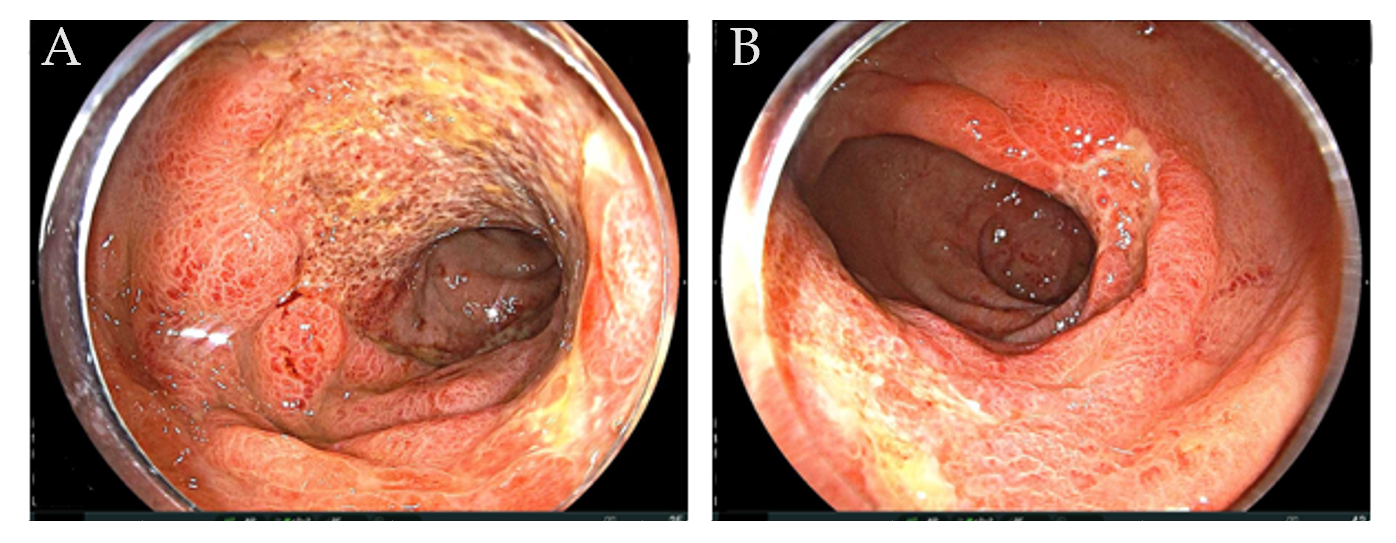 Figure 1 Colonoscopy findings at his first admission. Colonoscopy showed diffuse ulceration, edema, and erythema from the descending colon to the rectum. These mucosal findings were most evident in the rectum above the peritoneal reflection. A: Colon; B: Rectum.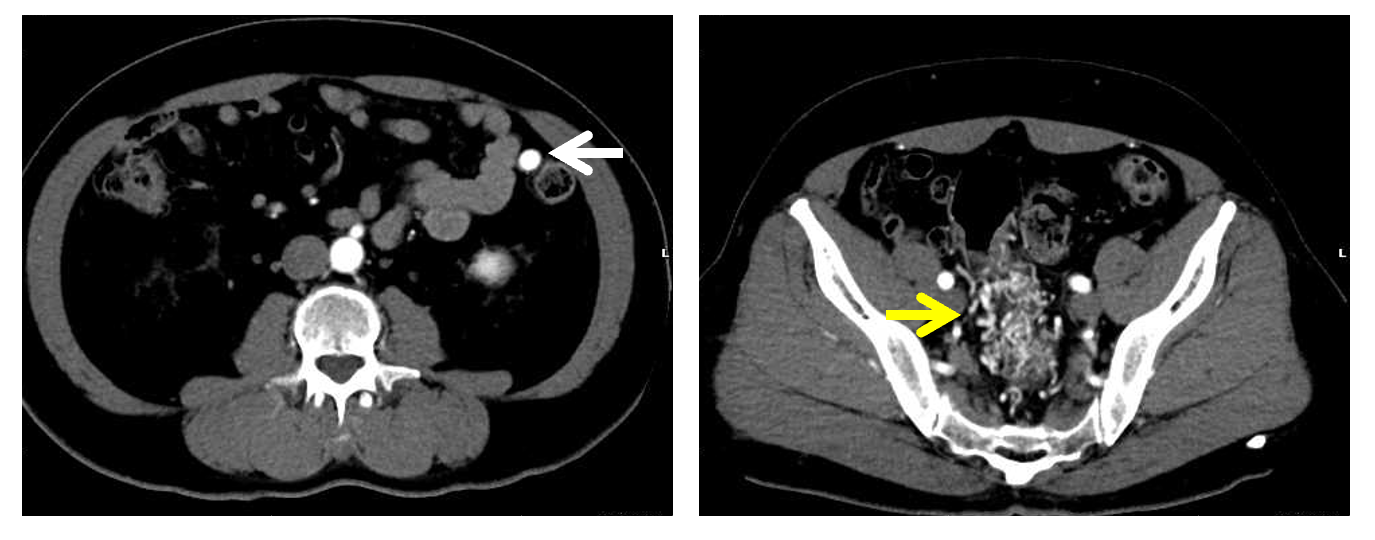 Figure 2 Images from contrast-enhanced abdominal computed tomography. A contrast-enhanced abdominal computed tomography scan showed the nidus of small corkscrew and dilated vessels (yellow arrow) and marked early inferior mesenteric vein enhancement (white arrow).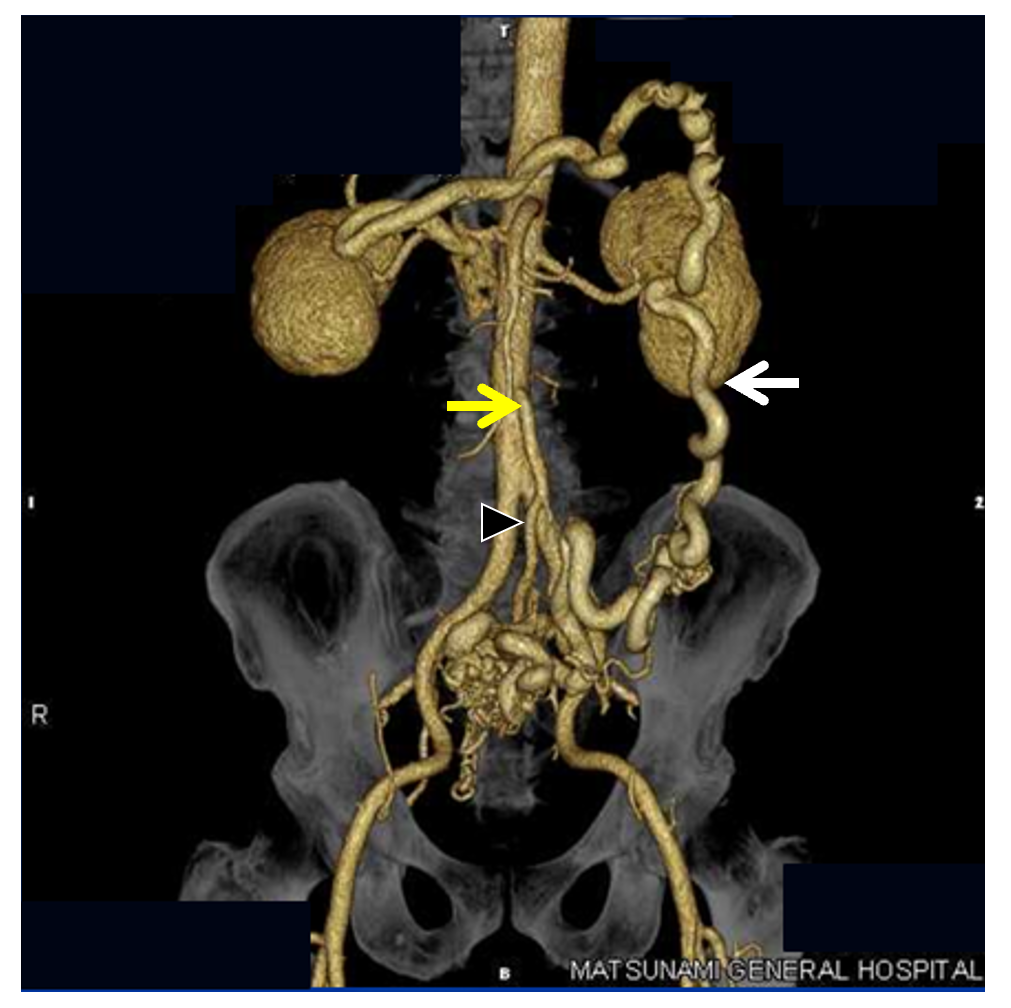 Figure 3 Image from computed tomography angiography. Computed tomography angiography showed the same findings as contrast-enhanced abdominal computed tomography. The image showed the nidus of small corkscrew and dilated vessels arising from the superior rectal artery (black arrowhead), which is a branch of the inferior mesenteric artery (yellow arrow). Dilated inferior mesenteric veins were observed (white arrow).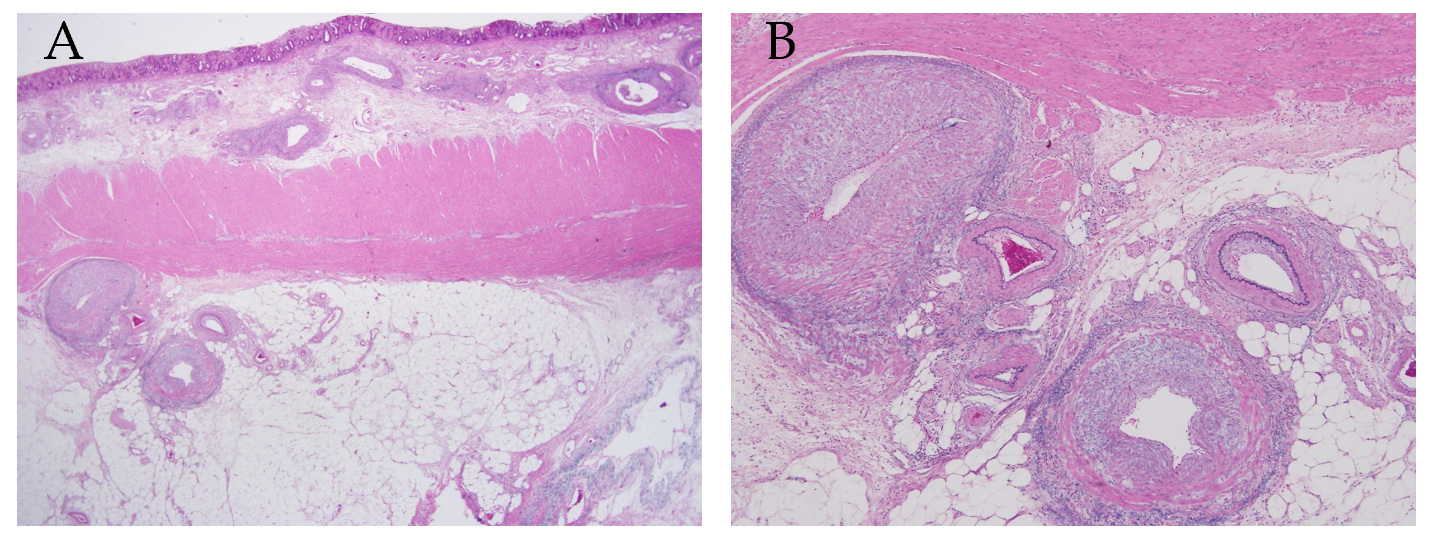 Figure 4 Histopathological findings of the surgical specimen. Histopathological findings showed dilation of arteries and veins, which were close and mixed, consistent with an arteriovenous malformation. A: Victoria blue-hematoxylin-eosin × 12.5; B: Victoria blue-hematoxylin-eosin × 40.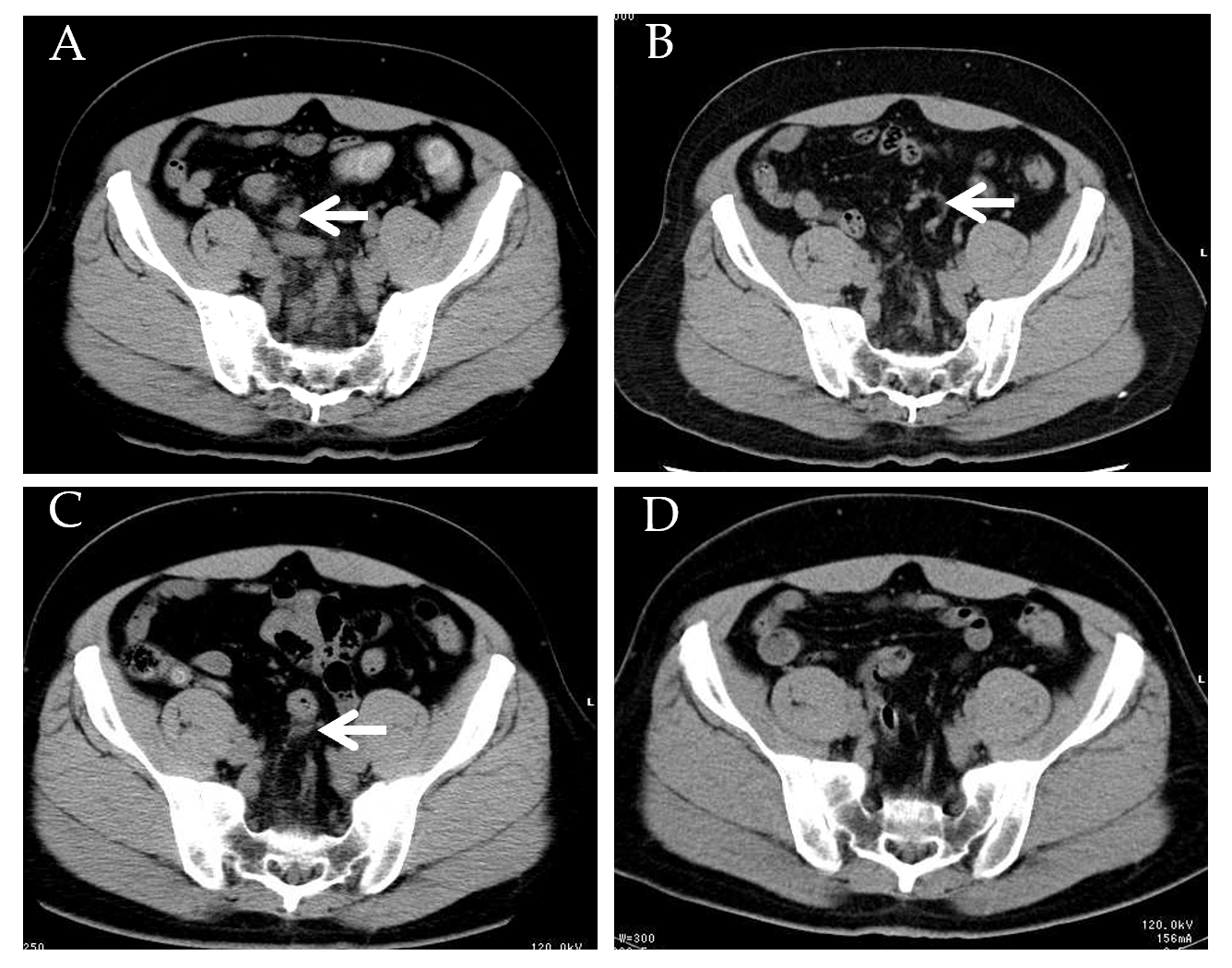 Figure 5 Recent abdominal computed tomography. A-D: Non-enhanced abdominal computed tomography images were taken before admission (A) and 2 years (B), 5 years (C), and 8 years (D) ago. The vessels around the rectosigmoid colon were not evident 8 years ago (D), but dilation of blood vessels around the rectosigmoid colon could have been detected 5 years ago (B and C).